FOS 03.06T: Transport lądowy i wodny. TRANSPORT LĄDOWY dzielimy na: - kolejowy- samochodowyTRANSPORT KOLEJOWYNajlepszym środkiem komunikacji umożliwiającym przemieszczanie się dużej ilości ludzi i towarów jest kolej. Sprawdza się w każdych warunkach pogodowych i nie jest drogi. Jest bardziej ekologiczny od transportu samochodowego, ma nie wysokie koszty przejazdu i dlatego to jeden z najczęściej używanych środków transportu.Dopasuj etykiety do nazw pojazdów.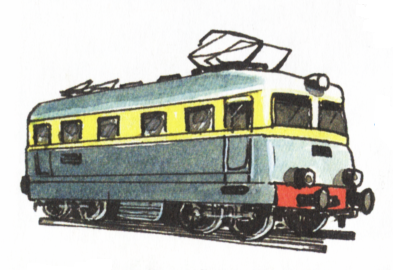 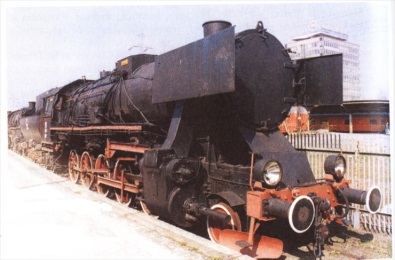 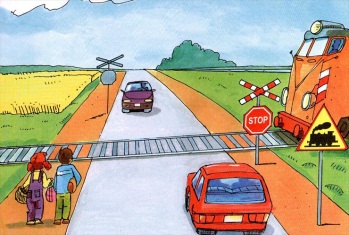 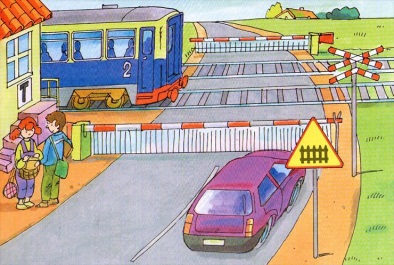 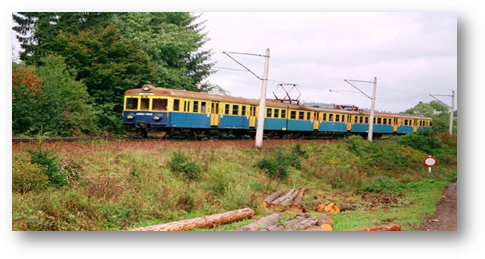 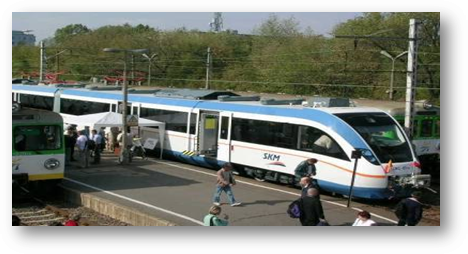 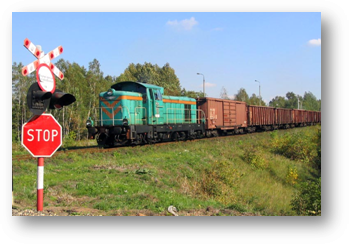 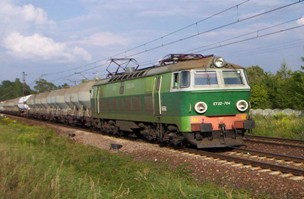 TRANSPORT SAMOCHODOWYJest drugim, obok kolei środkiem komunikacji. Służy do przewozu osób i towarów na mniejsze i dalsze odległości. Wykorzystuje się w nim samochody: osobowe, ciężarowe, autobusy. Spaliny samochodów oddziałują bardzo niekorzystnie na środowisko naturalne. Do poprawy stanu czystości powietrza do napędu silników wykorzystywane są: benzyna bezołowiowa, olej napędowy, gaz i energia elektryczna.	Transport samochodowy:- samochody osobowe- samochody ciężarowe- komunikacja miejskaDopasuj etykiety do nazw pojazdów.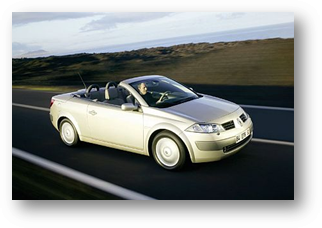 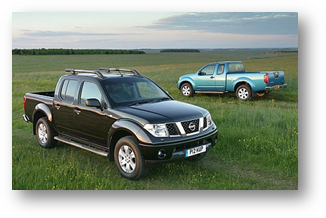 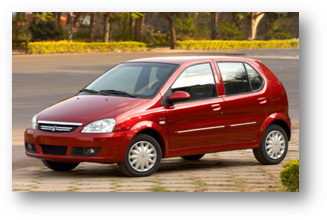 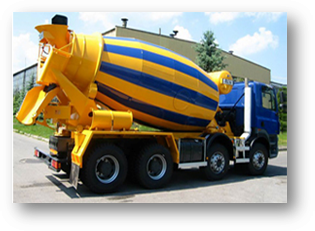 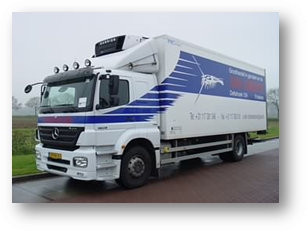 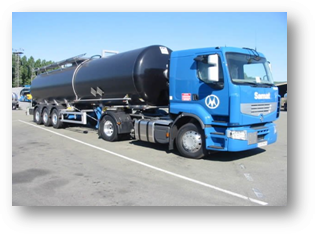 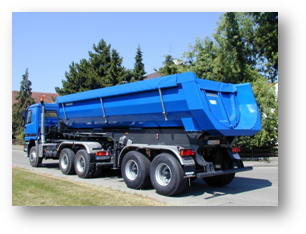 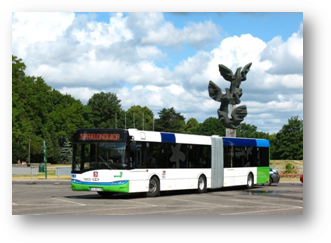 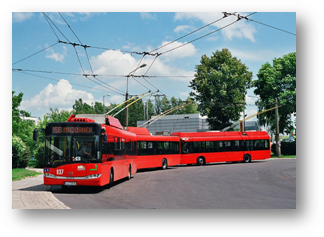 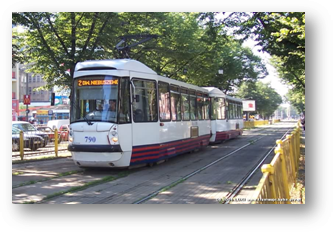 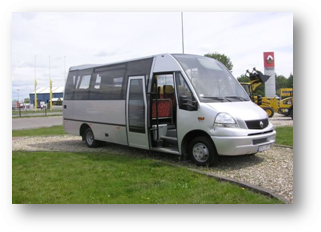 TRANSPORT WODNYTransport wodny zajmuje się przede wszystkim przewozem ładunków, w znacznie mniejszym stopniu przewozem pasażerów. Do przewozu ładunku używa się specjalnych statków, np. do przewozu materiału płynnego służą tankowce, a statki typu RORO  do przewozu samochodów i wagonów kolejowych z ładunkiem.Transport wodny:- statki pasażerskie-statki towarowe- statki rybackie- barkiDopasuj etykiety do nazw pojazdów.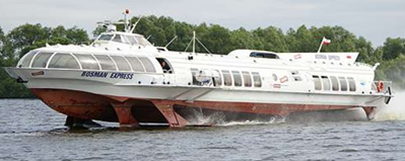 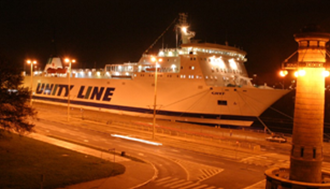 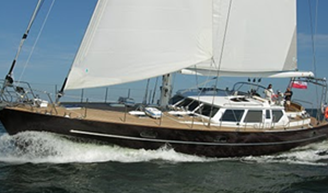 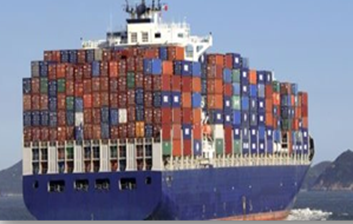 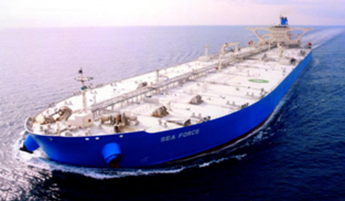 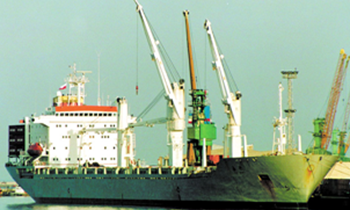 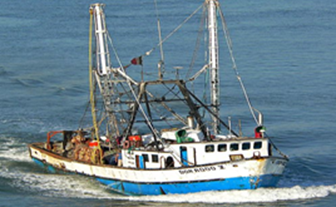 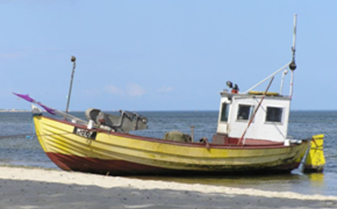 PRZEJAZD KOLEJOWY ZAMKNIĘTYPOCIĄG POŚPIESZNYWAGONY WĘGLOWELOKOMOTYWA SPALINOWAWAGONY CYSTERNOWELOKOMOTYWA ELEKTRYCZNA	PRZEJAZD KOLEJOWY NIESTRZEŻONYPOCIĄG OSOBOWY  TERENOWYTROLEJBUSBETONIARKATRAMWAJCYSTERNAAUTOBUSKABRIOLETWYWROTKAOSOBOWYMINIBUSCHŁODNIAKONTENEROWIECŁÓDŹ RYBACKAJACHT	PROMKUTERWODOLOTDROBINIOWIECTANKOWIEC